Отчёт кружка«Развивайся, малыш!»за 2016 - 2017 учебный год.Руководитель кружка:Шестакова Ольга Львовна, старший воспитатель МДОУ «Детский сад № 221», первая квалификационная категория   В текущем учебном году   прошла обучение на следующих  вебинарах  издательства  «ТЦ Сфера» , Москва:-  «Добро пожаловать в мир Антизаблуждений!» (19.04.2017,  выступающий: Савушкин Сергей Николаевич - главный редактор издательства «Карапуз», автор книг для детей раннего и дошкольного возраста); - «Путешествие в волшебный город  Цифроград»                  (12.04.2017,  выступающий: Шорыгина Татьяна Андреевна - член Союза писателей и журналистов России, автор книг для работы с детьми. Закончила Московский химико-технологический институт им. Д.И. Менделеева, литературный семинар Ю. Коваля при журнале «Мурзилка», преподавала в ведущих московских вузах);- «Выполнение требований ФГОС ДО в авторской образовательной парциальной программе «Математические ступеньки» ( 5.04.2017,  выступающий   Колесникова Елена Владимировна — педагог высшей квалификации, Отличник народного просвещения, автор серии книг по развивающему обучению дошкольников и парциальной программы «Математические ступеньки»).     Участвовала в   мероприятиях  муниципальной системы дошкольного образования  г. Ярославля: - мастер – классе «Инновационные образовательные технологии в работе с детьми дошкольного возраста в условиях ФГОС»( 15.03.2017, МДОУ «Детский сад № 236);-     городском  педагогическом  форуме  – 2017 по проблеме использования нейропсихологии и нейропедагогики в инклюзивном образовании.Обобщение и распространение опыта работы.ПубликацииНаучно – методический журнал «Дошкольная педагогика»                        № 5 (130) май 2017ООО «Издательство  «ДЕТСТВО – ПРЕСС»,  Санкт Петербург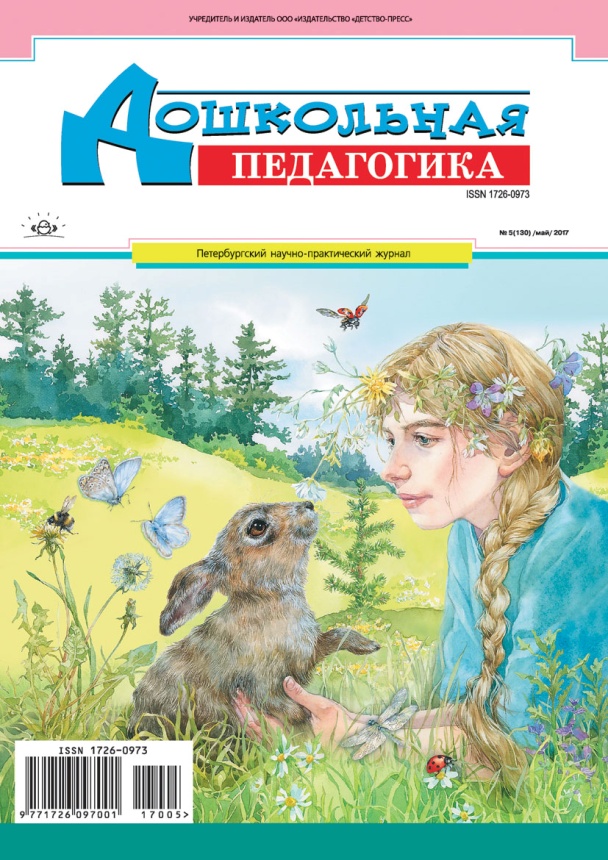 О. Л. Шестакова     «Весенняя математика».                             Сценарий образовательной деятельности в младшей группе по сенсорно-математическому развитию детей  Всероссийский сетевой педагогический журнал «Современный урок». Журнал «Современный урок» зарегистрирован в Федеральной службе по надзору в сфере связи, информационных технологий и массовых коммуникаций (Роскомнадзор) и имеет свидетельство о регистрации СМИ ЭЛ № ФС 77 – 65249 от 01.04.2016.https://www.1urok.ru/categories/19/articles/1323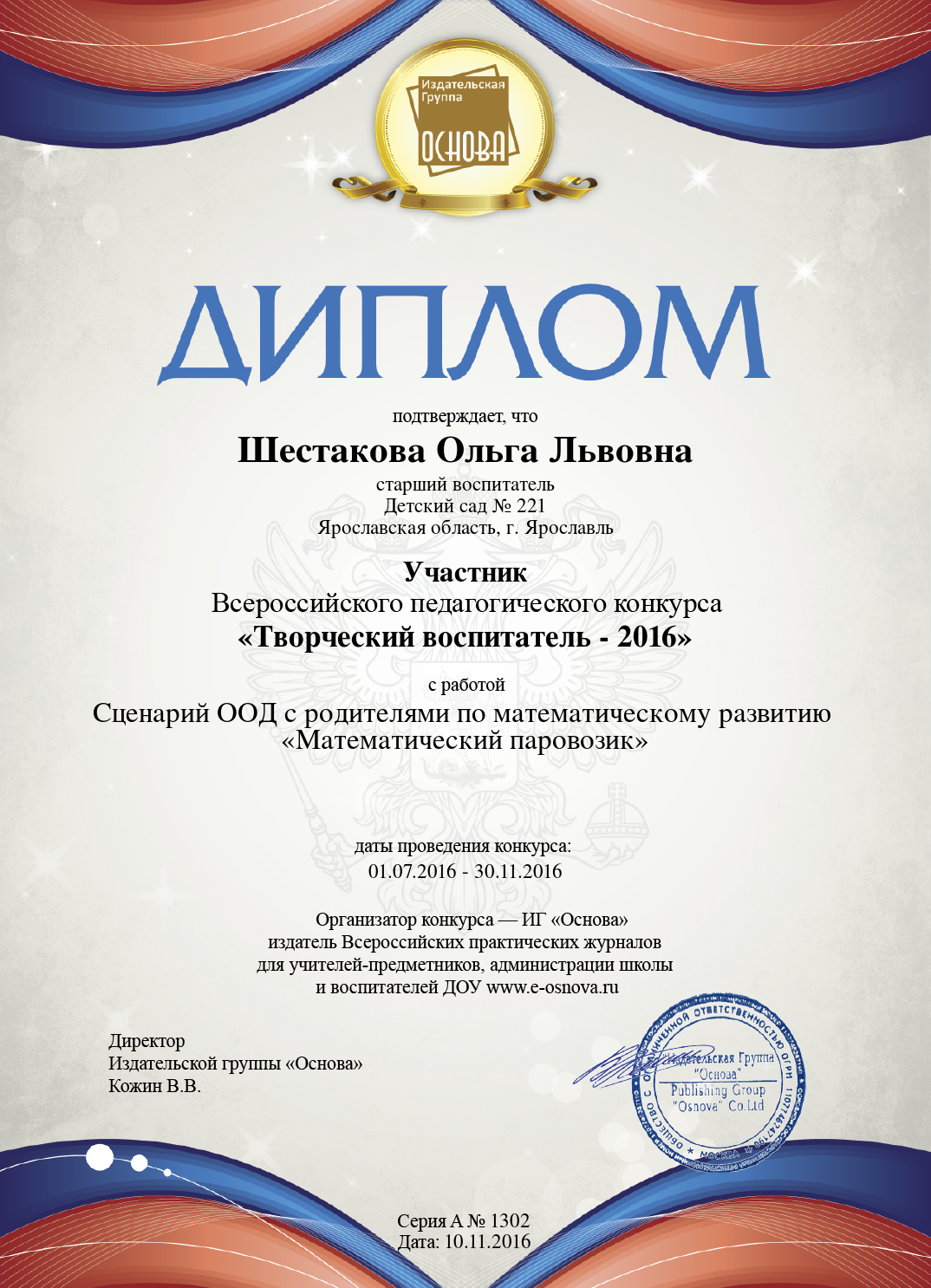 О.Л.  Шестакова Сценарий ООД с родителями по математическому развитию «Математический паровозик»В кружке занимались  9  детей:3 - 4 лет  –  4   воспитанника,6 – 7 лет -   5   воспитанников Наши достижения       При анализе  данных усвоения воспитанниками коррекционно – развивающей программы «Развивайся, малыш!» наблюдаются стабильно высокие результаты.       Высокая результативность мониторинга показывает эффективность:использования развивающих технологий математического, познавательного развития детей и развития психических функций.интерактивного взаимодействия с детьми в развивающей предметно - пространственной среде  образовательной деятельности;взаимодействия  с родителями воспитанников.Фото приложение 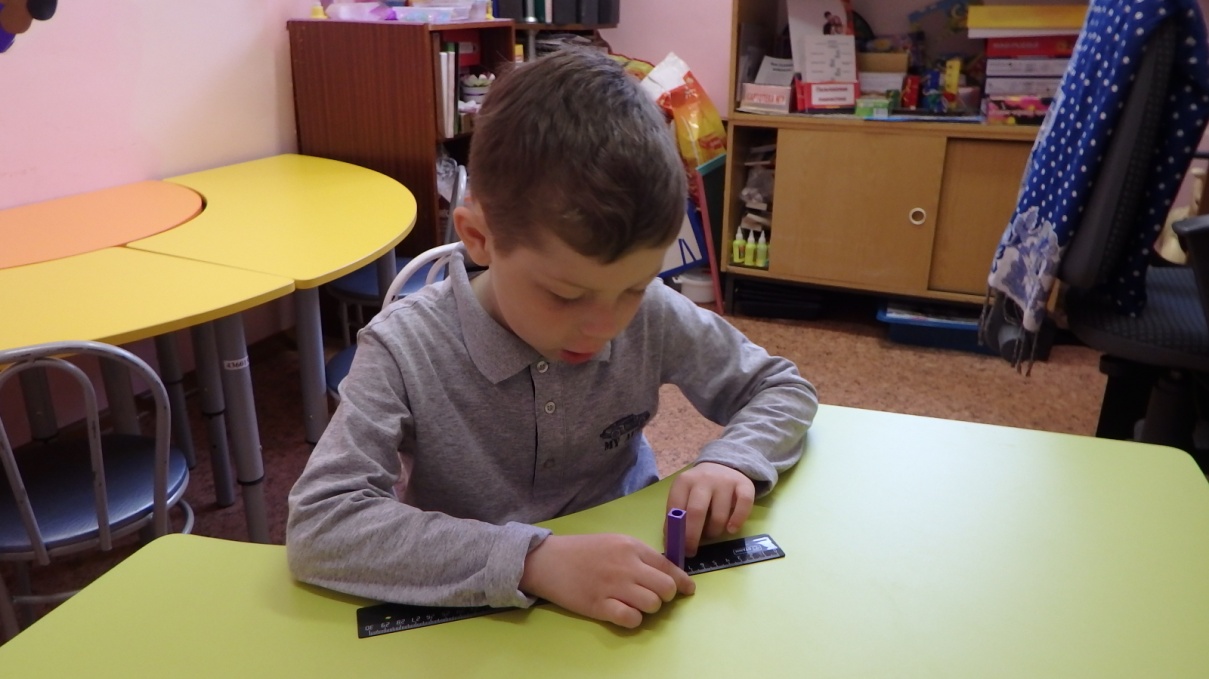 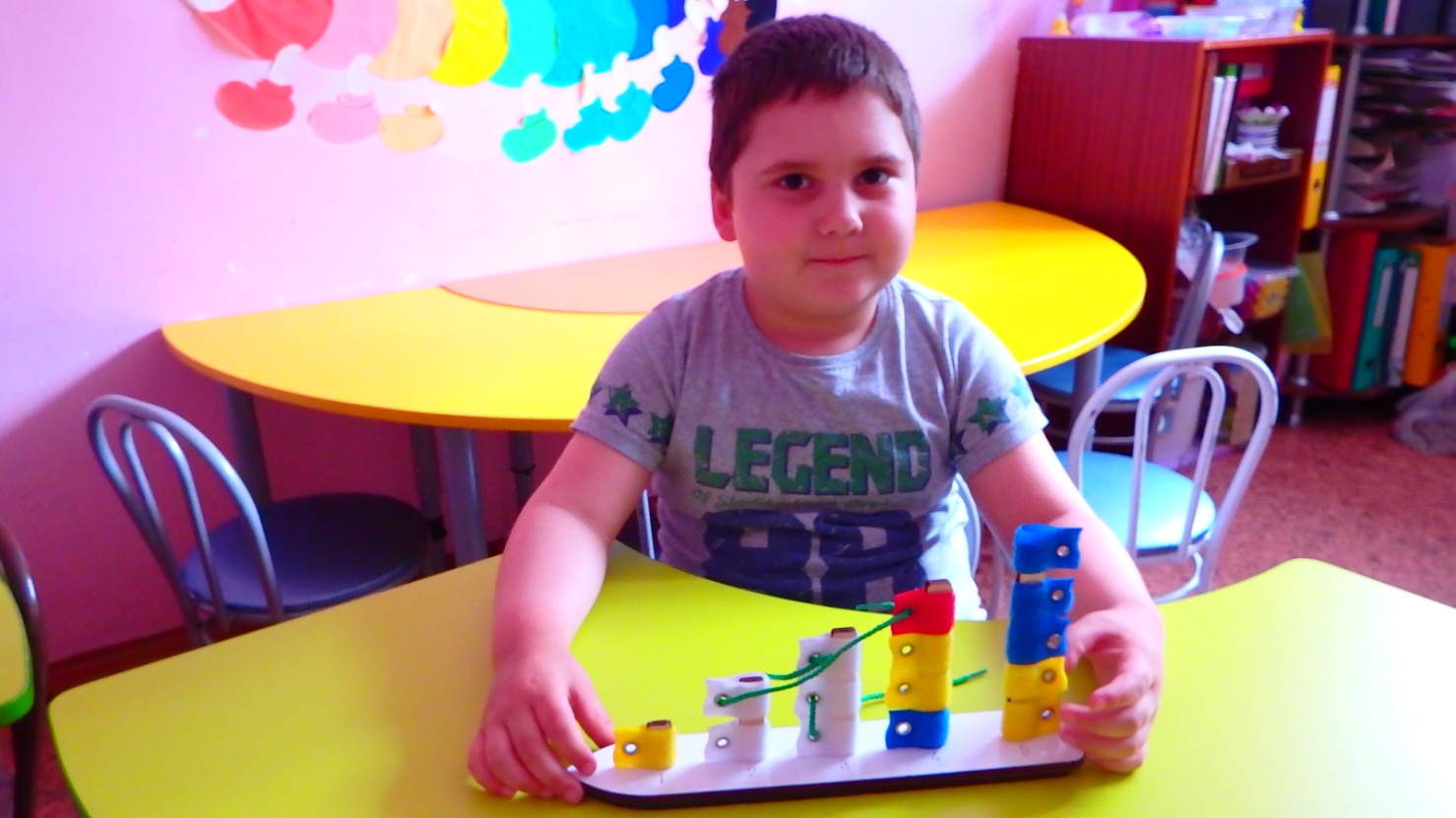 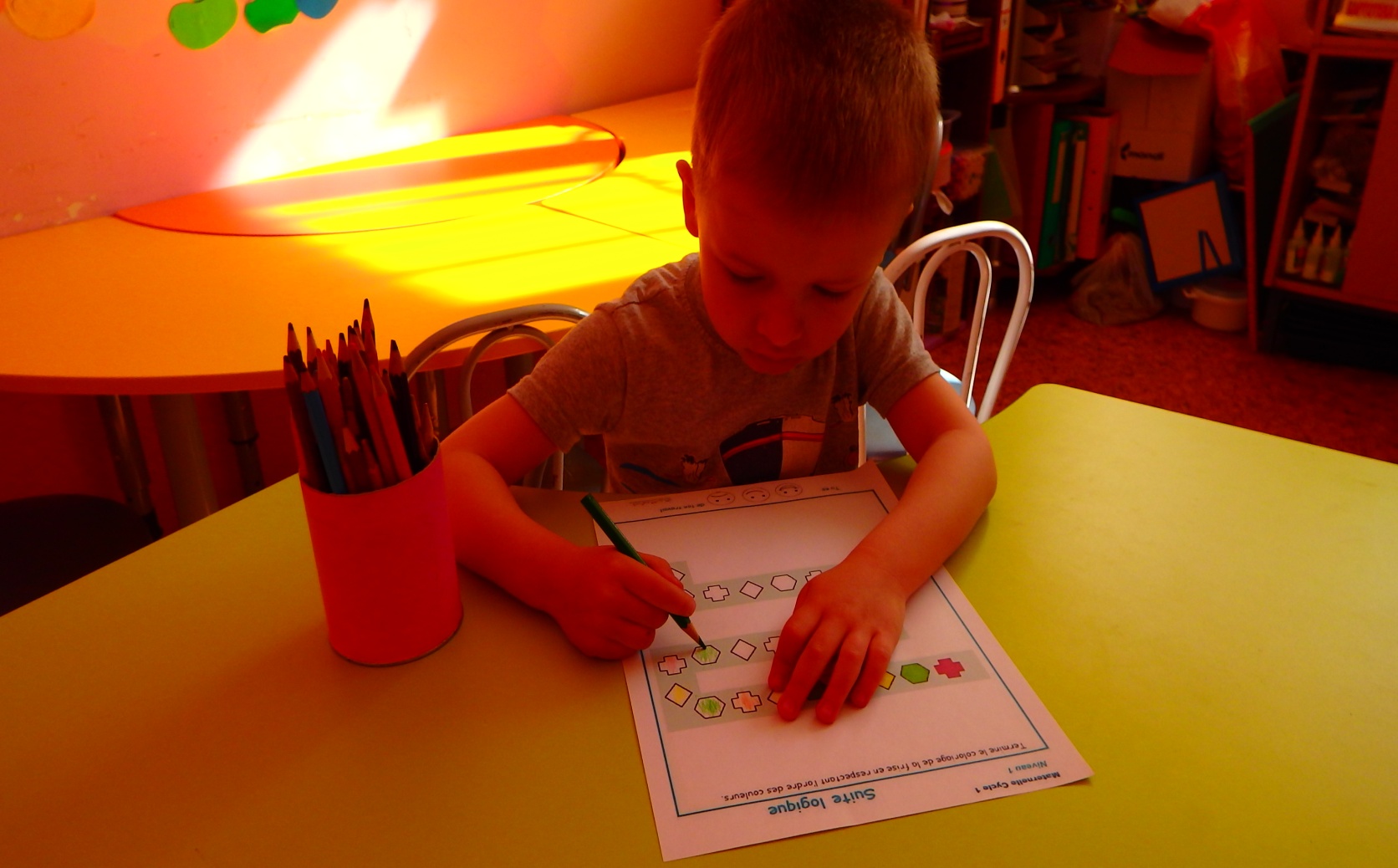 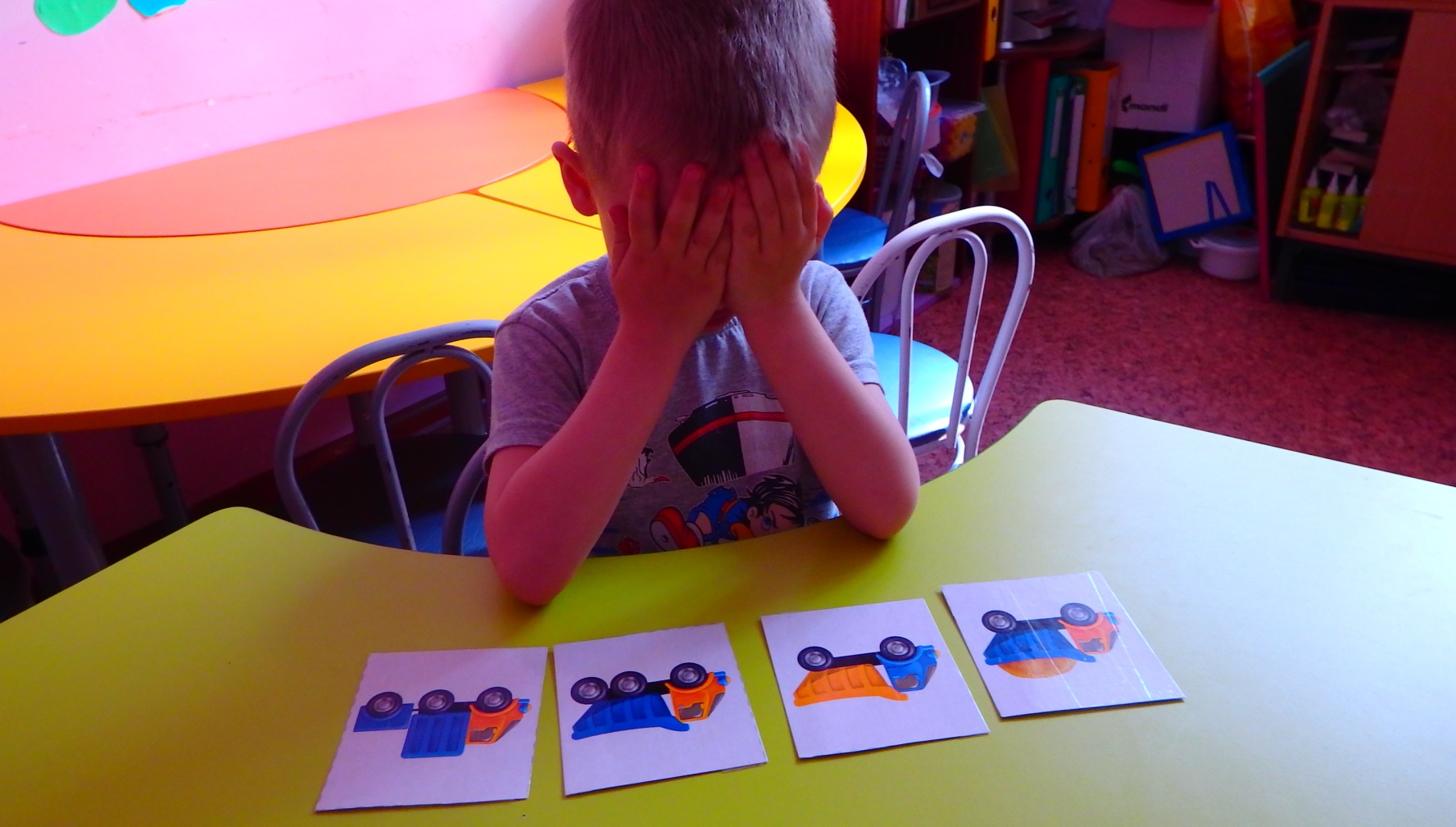 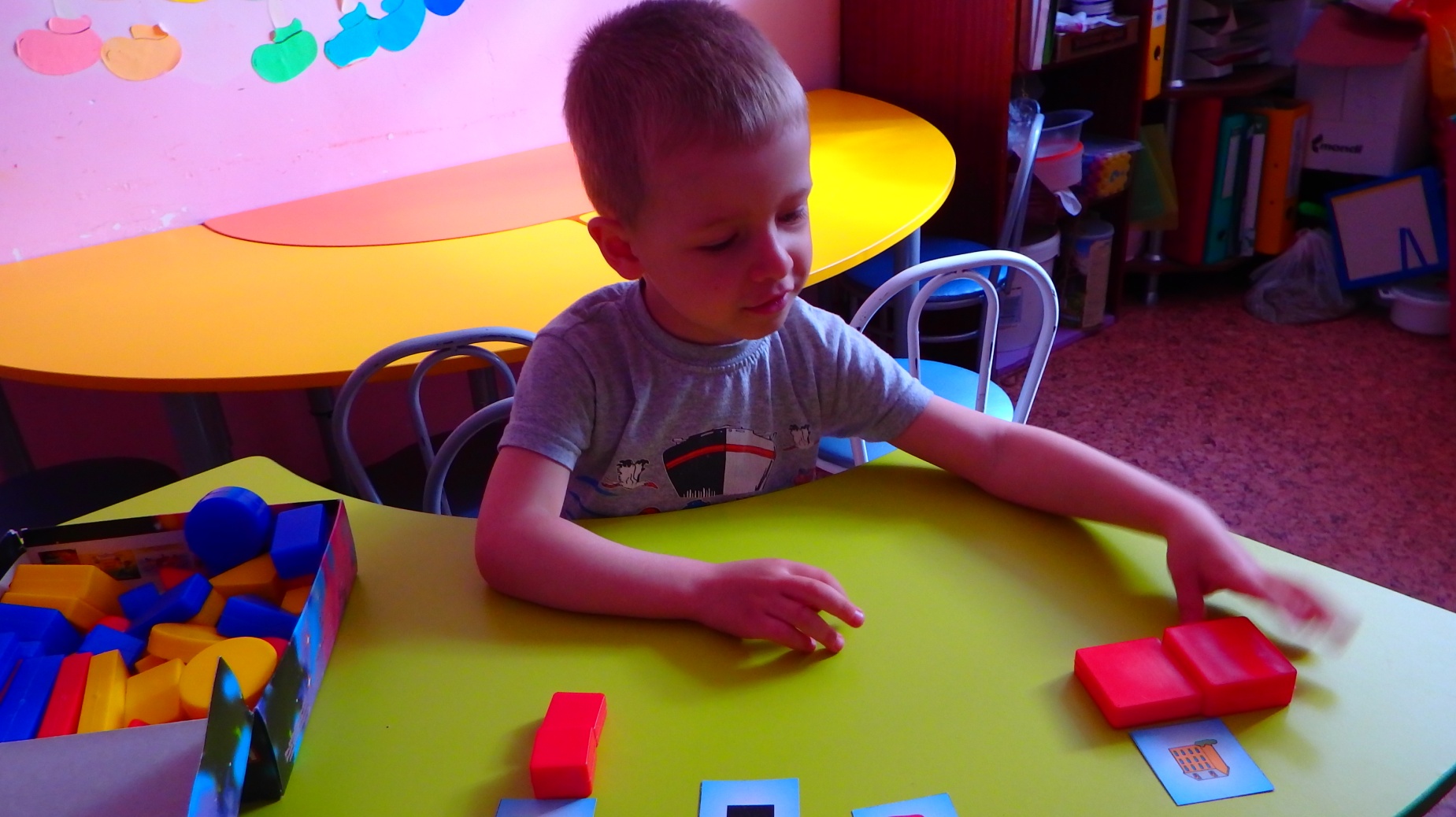 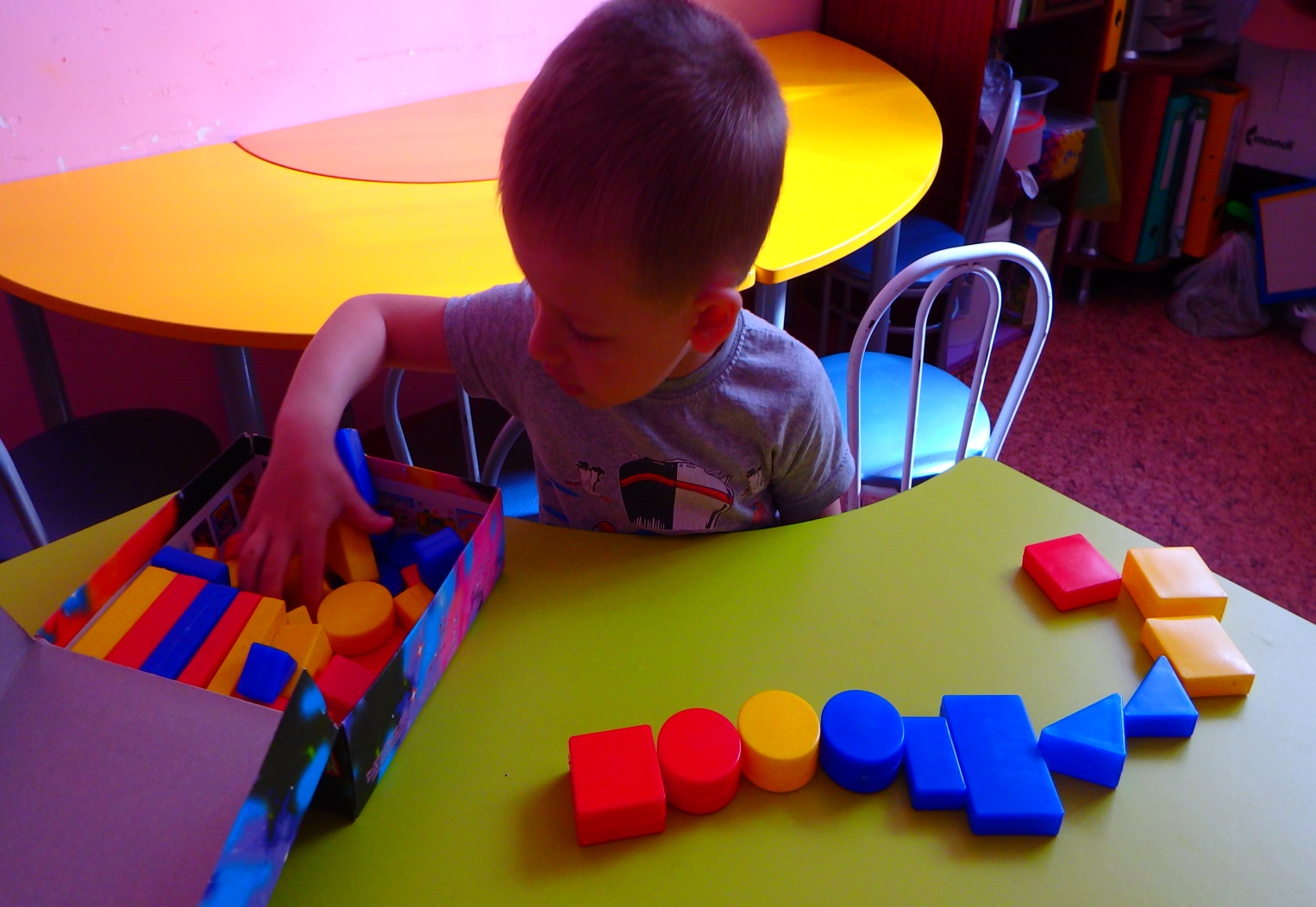 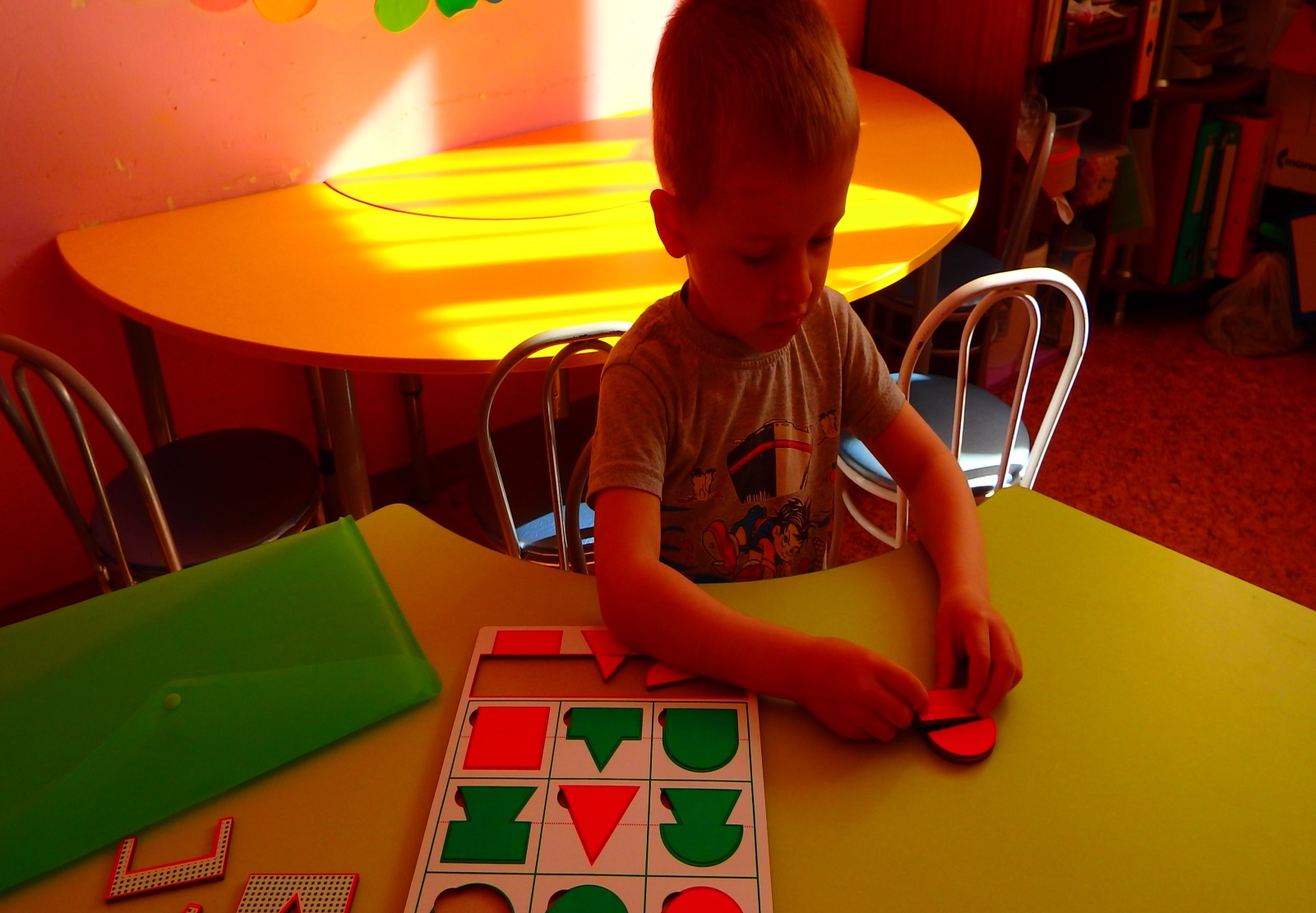 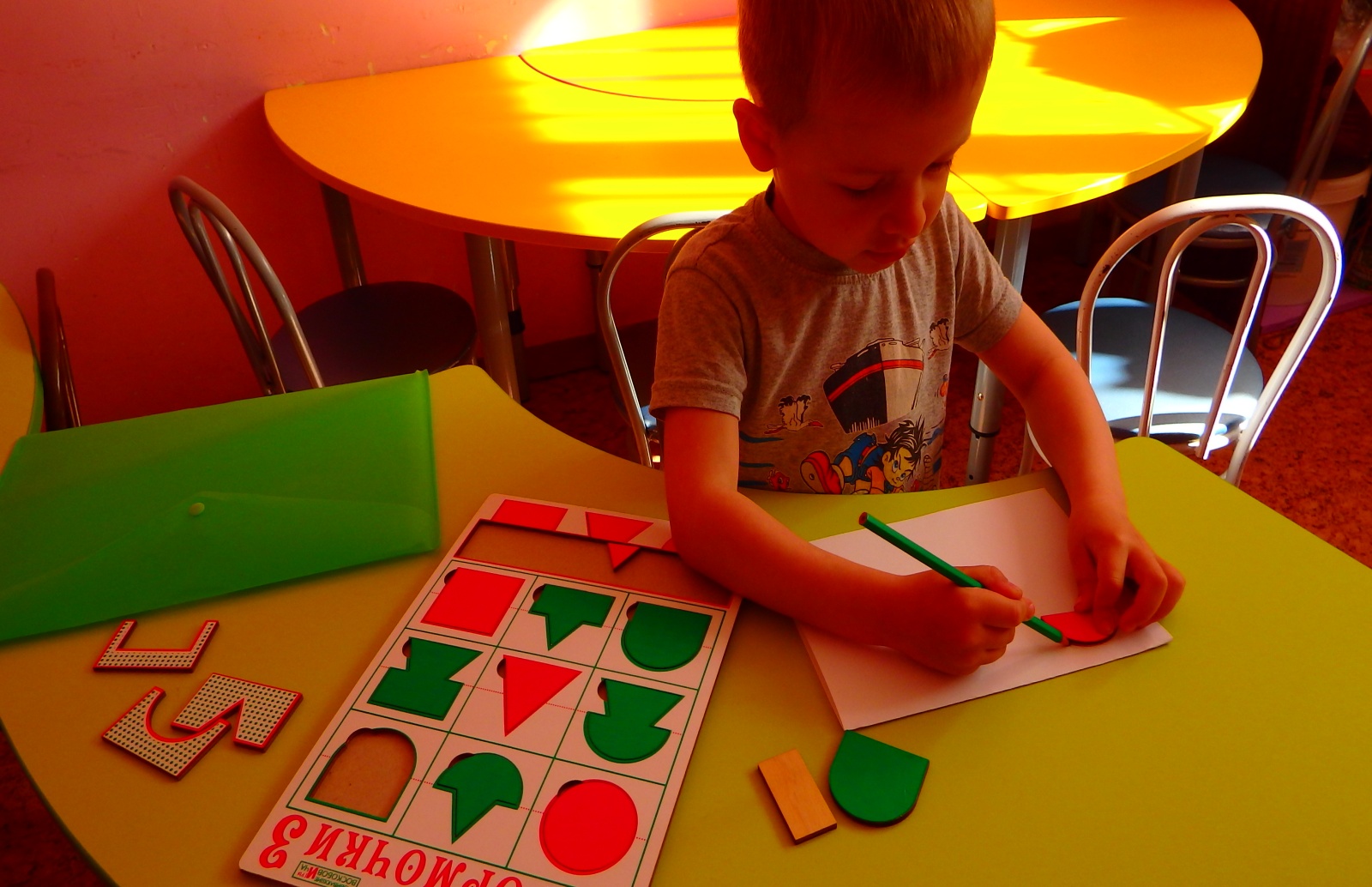 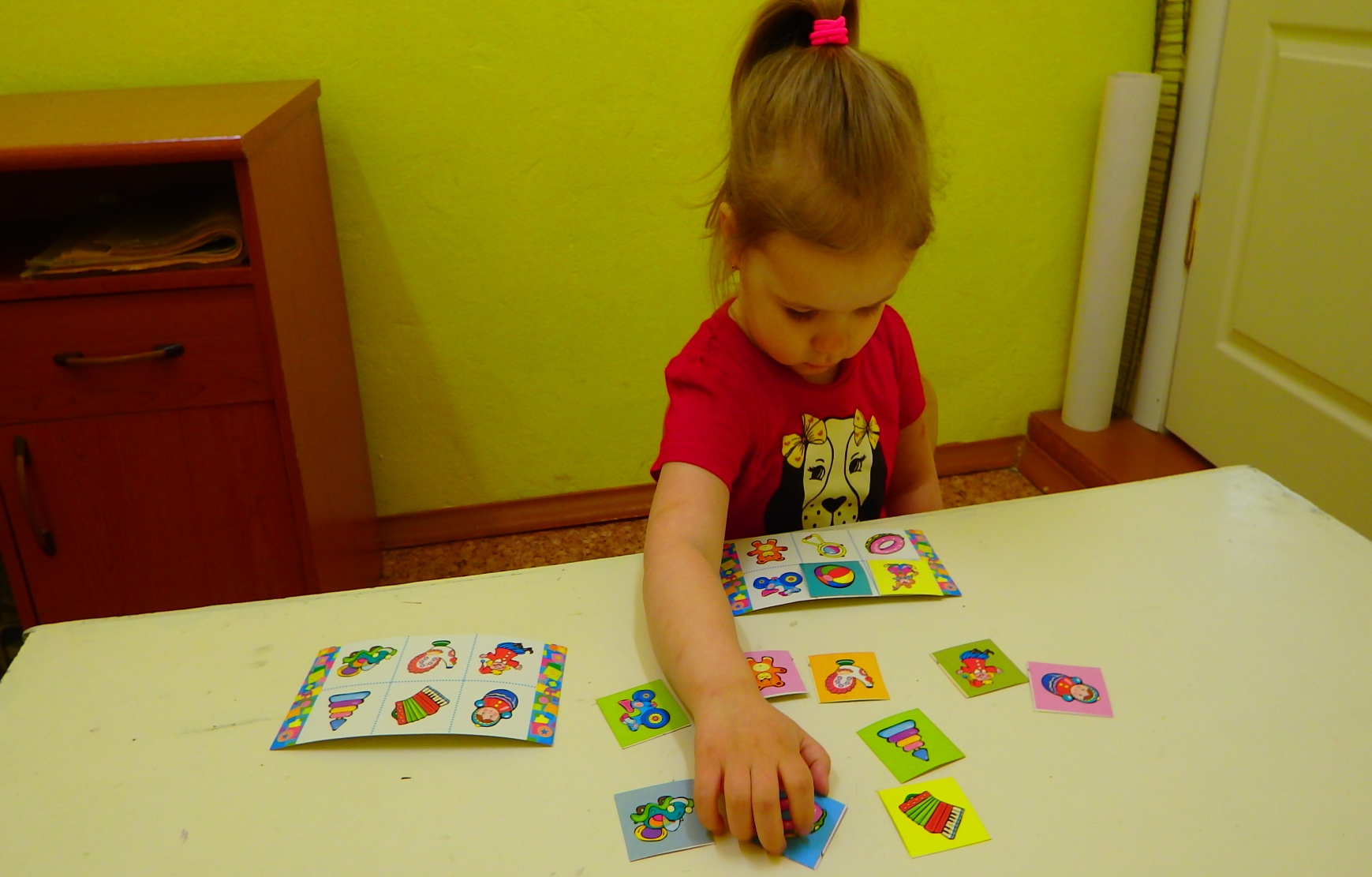 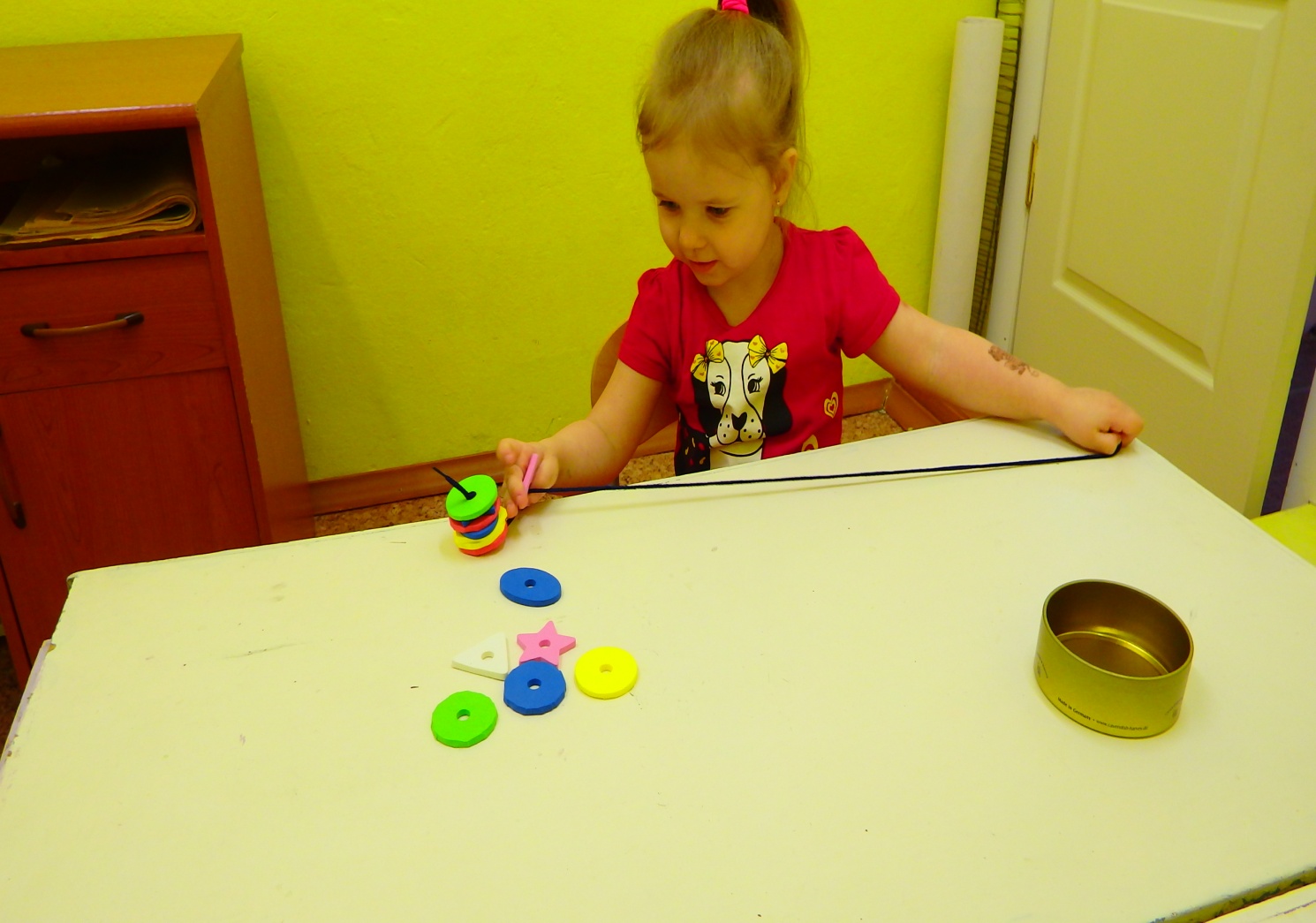 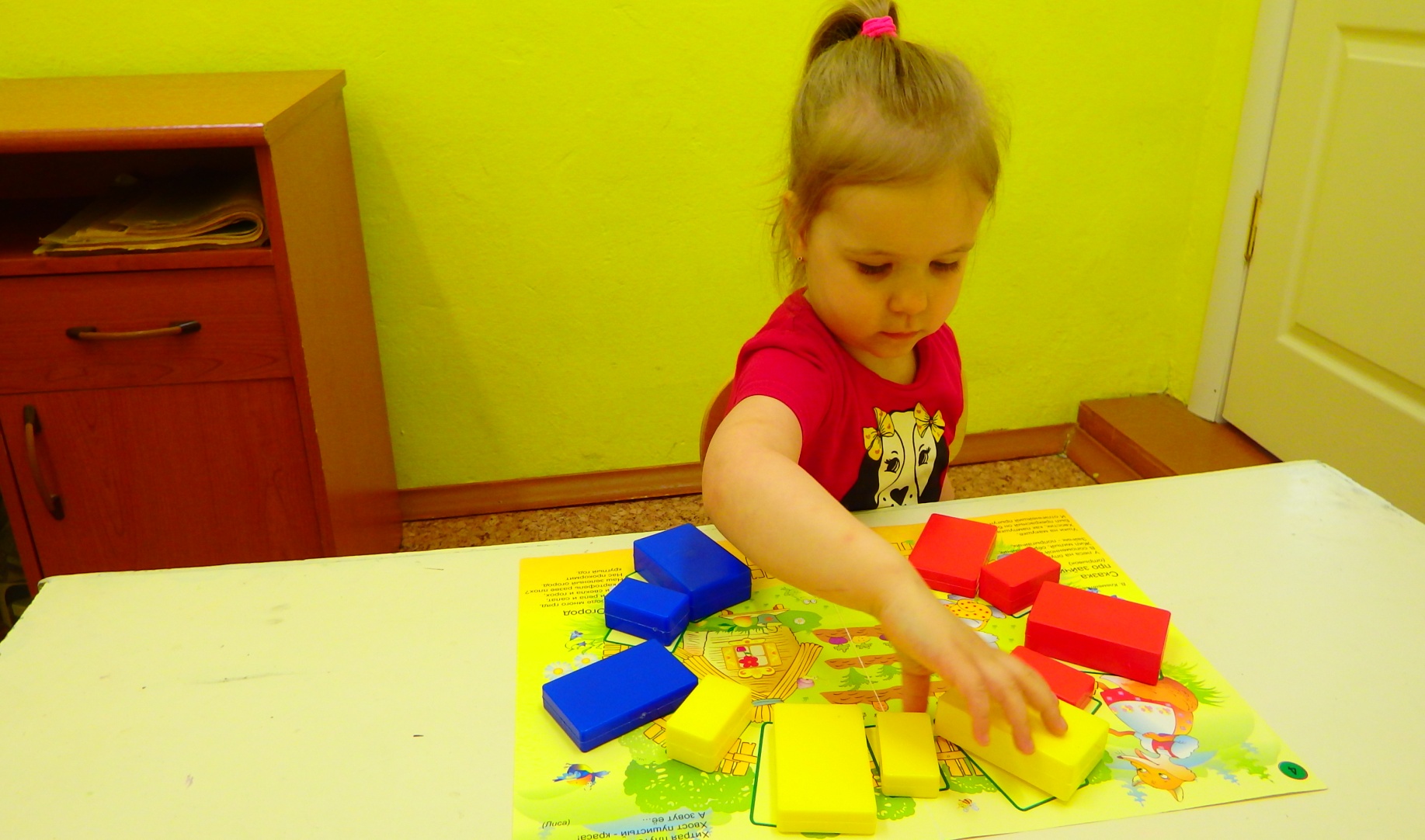 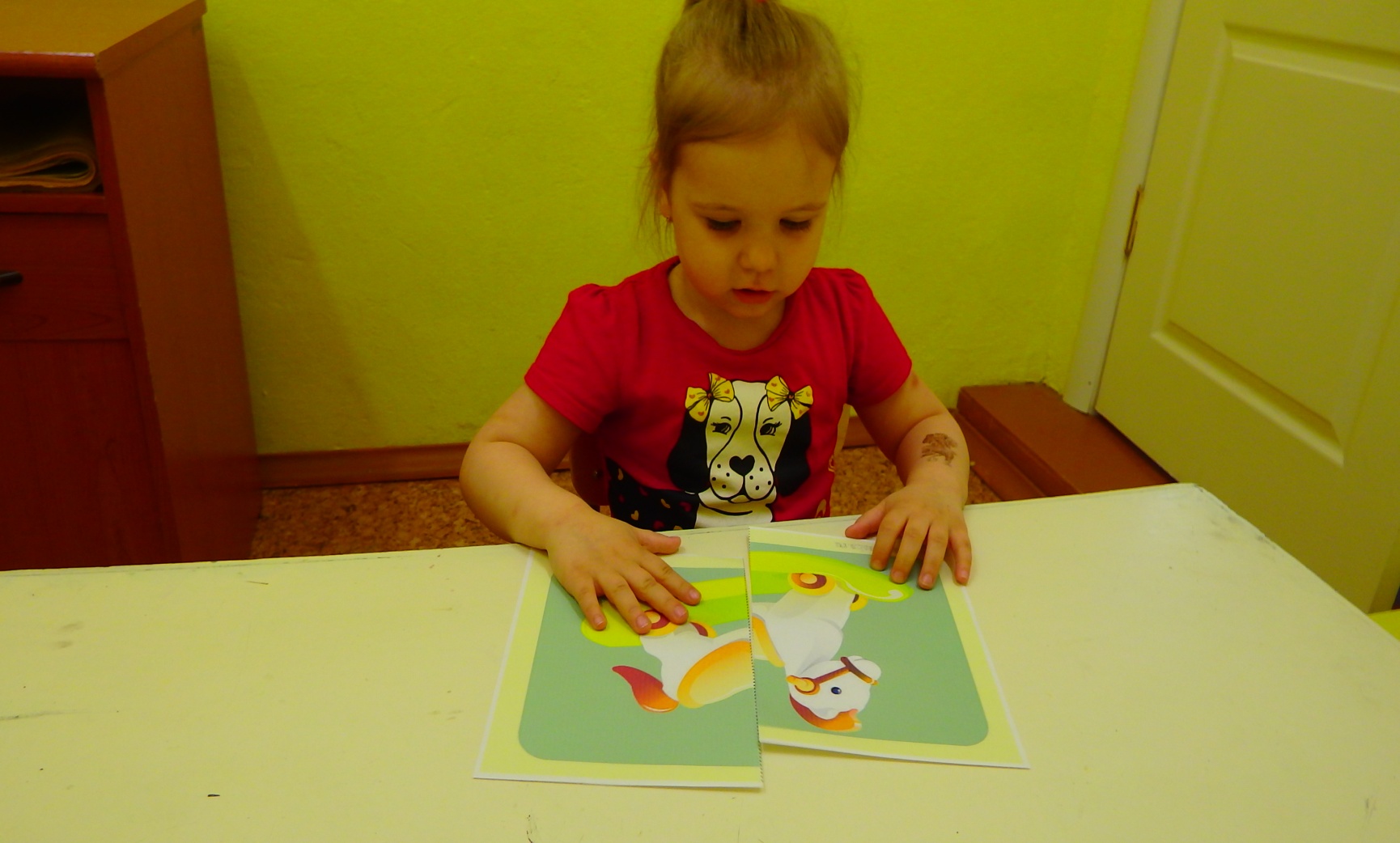 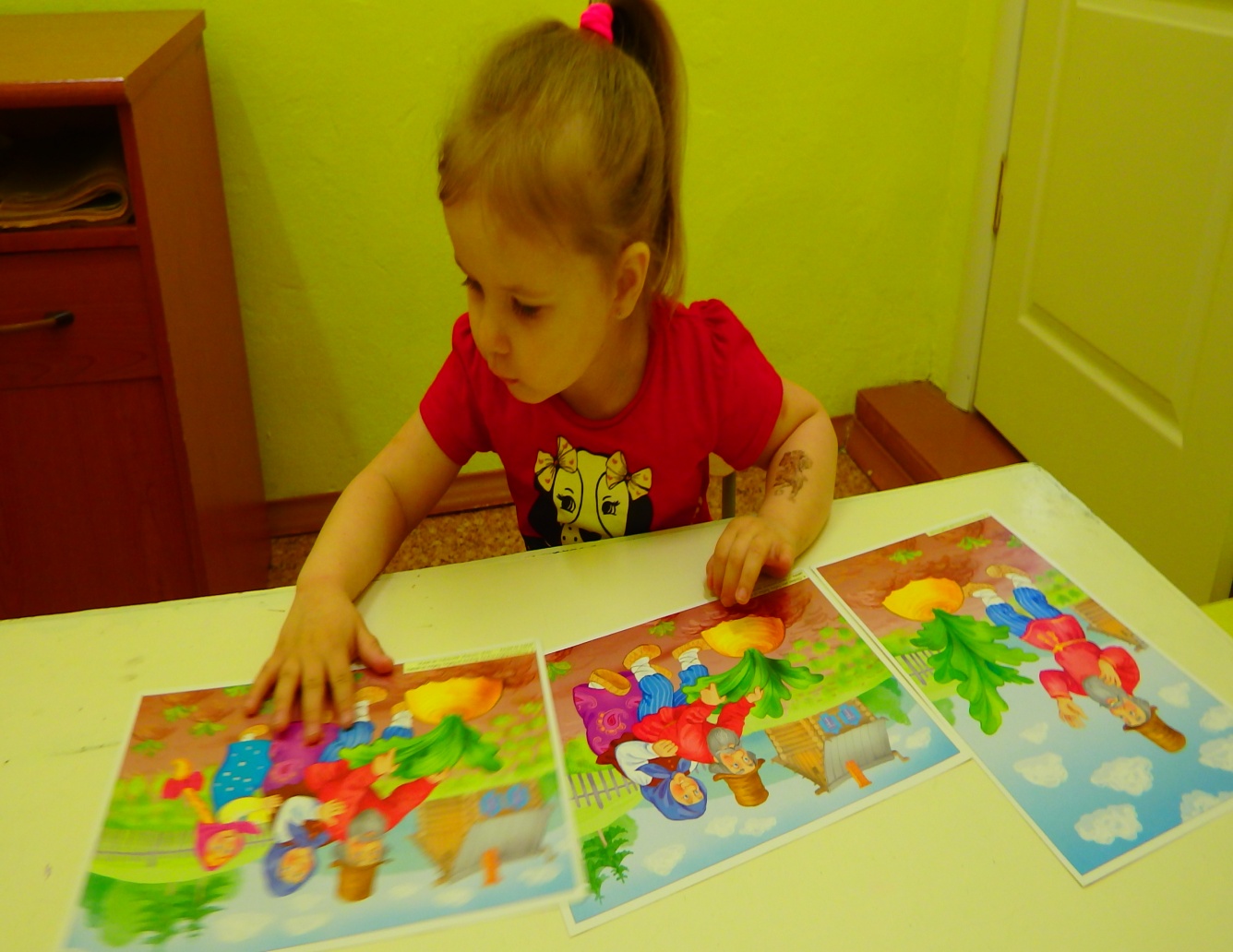 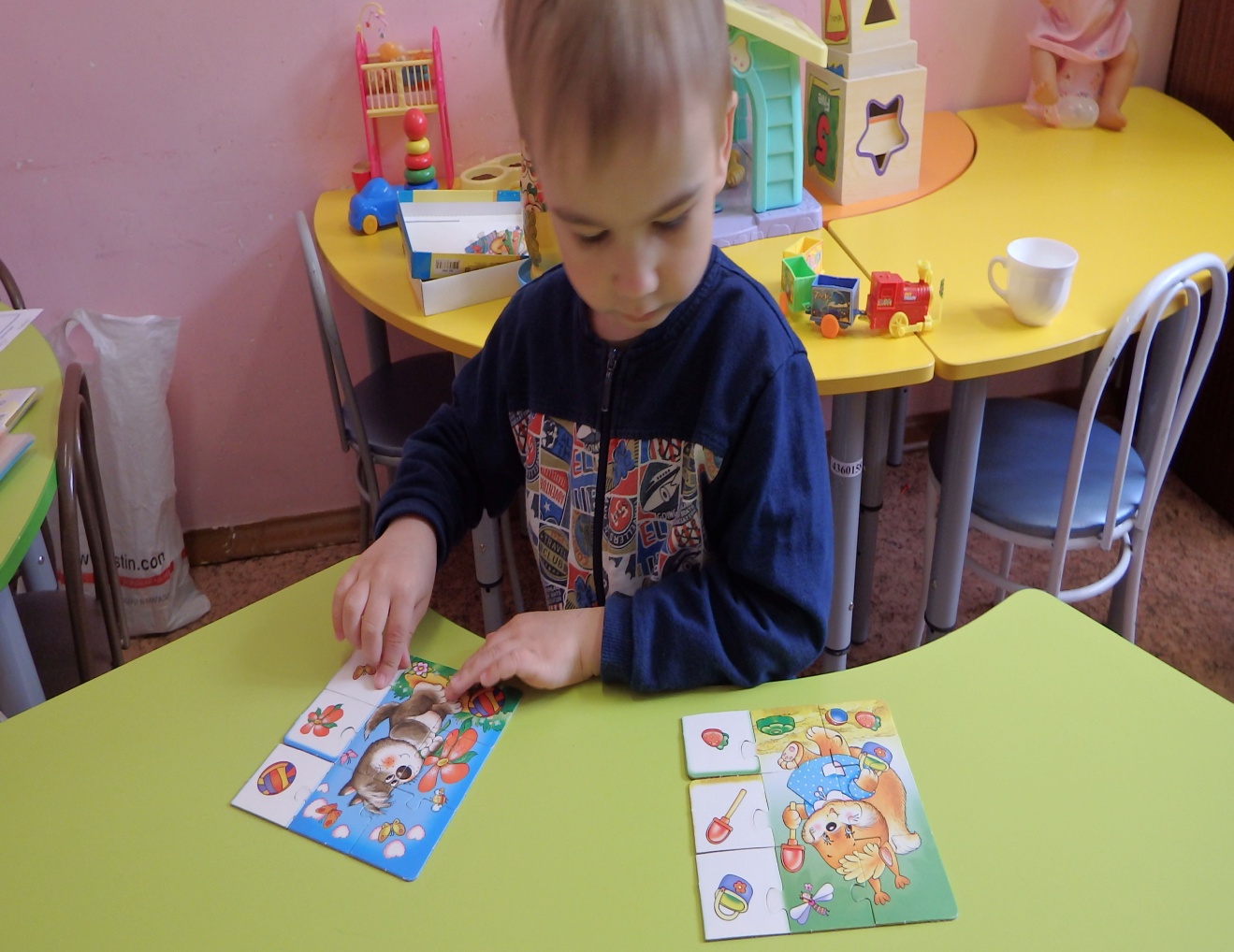 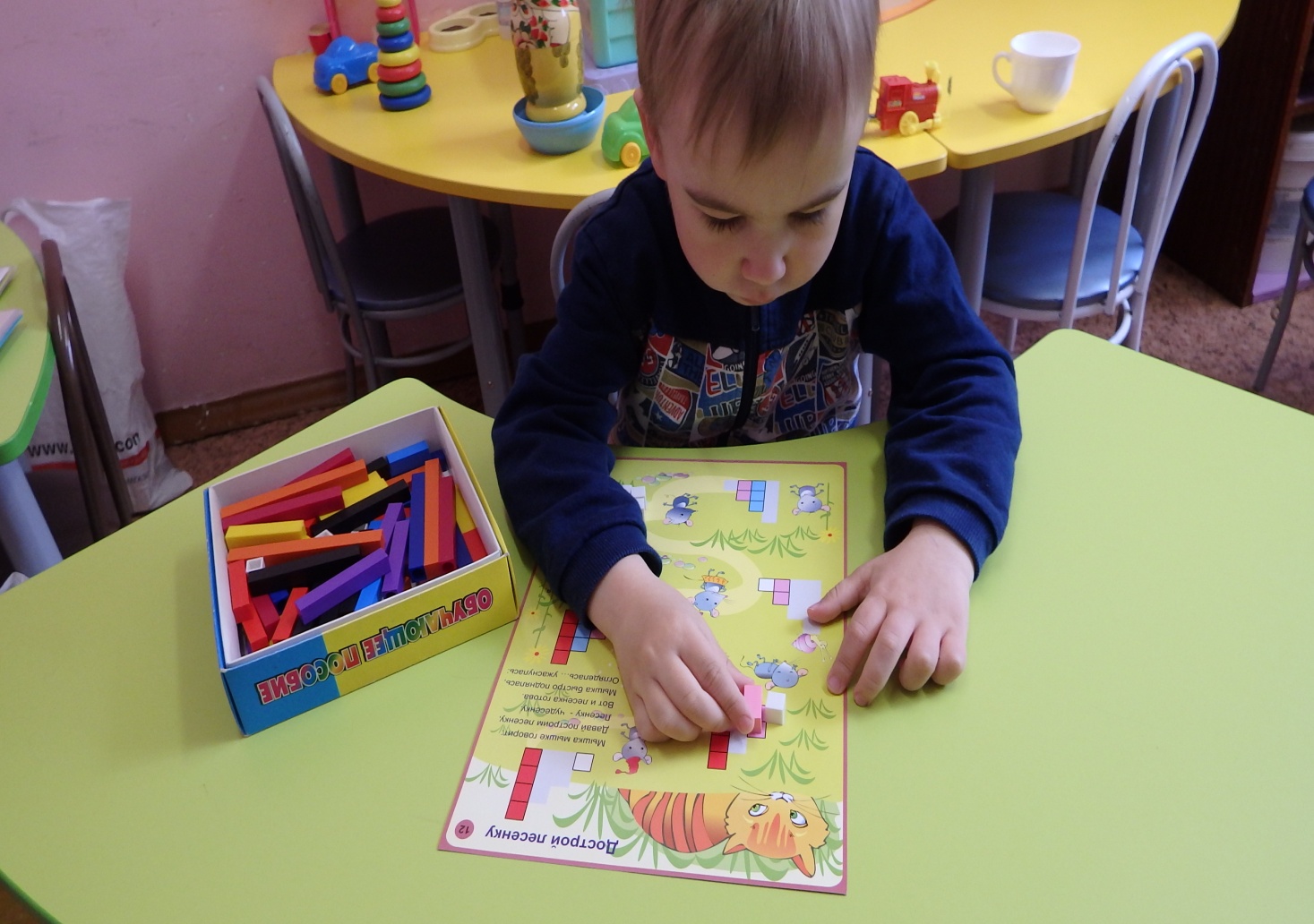 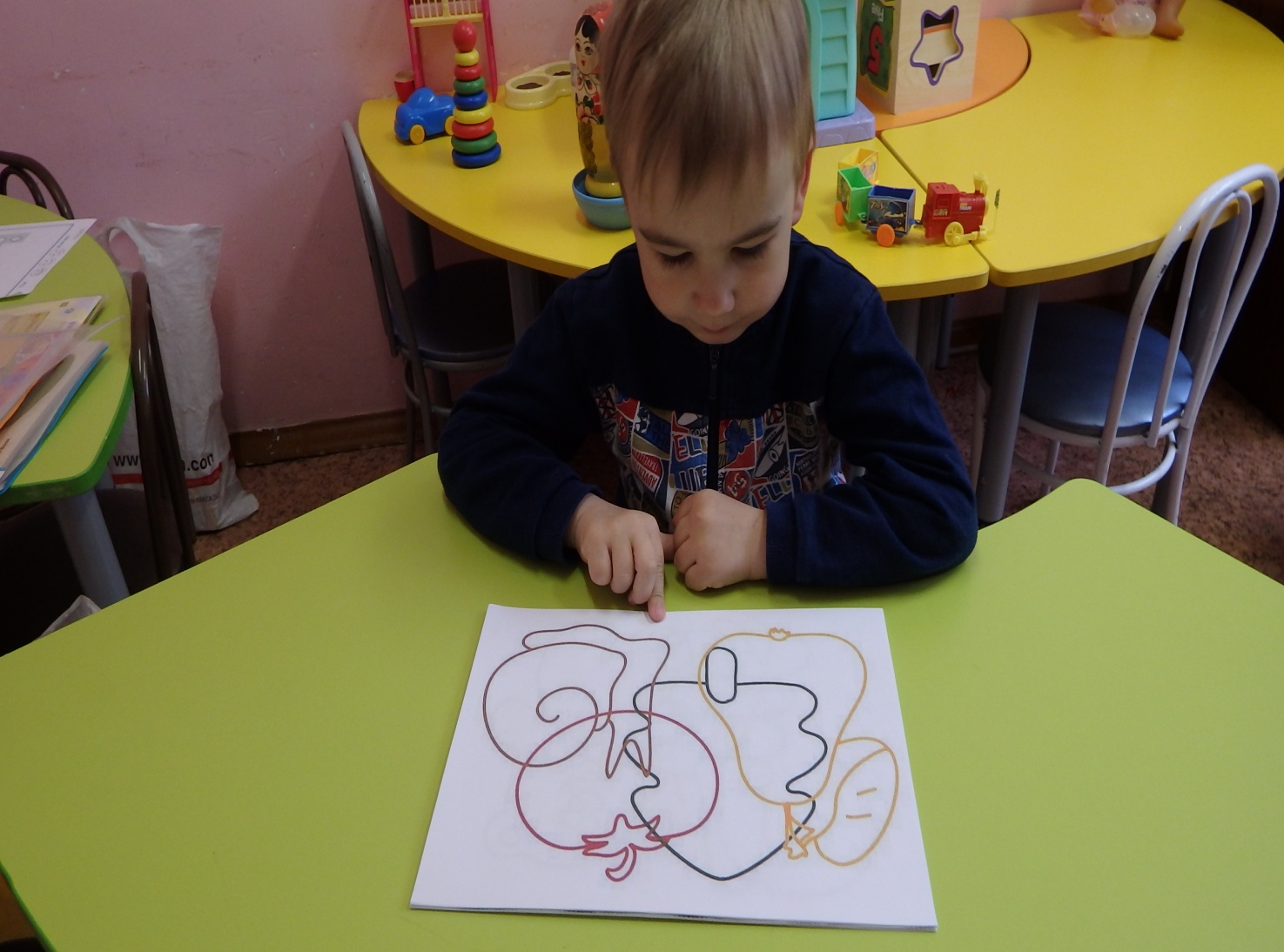 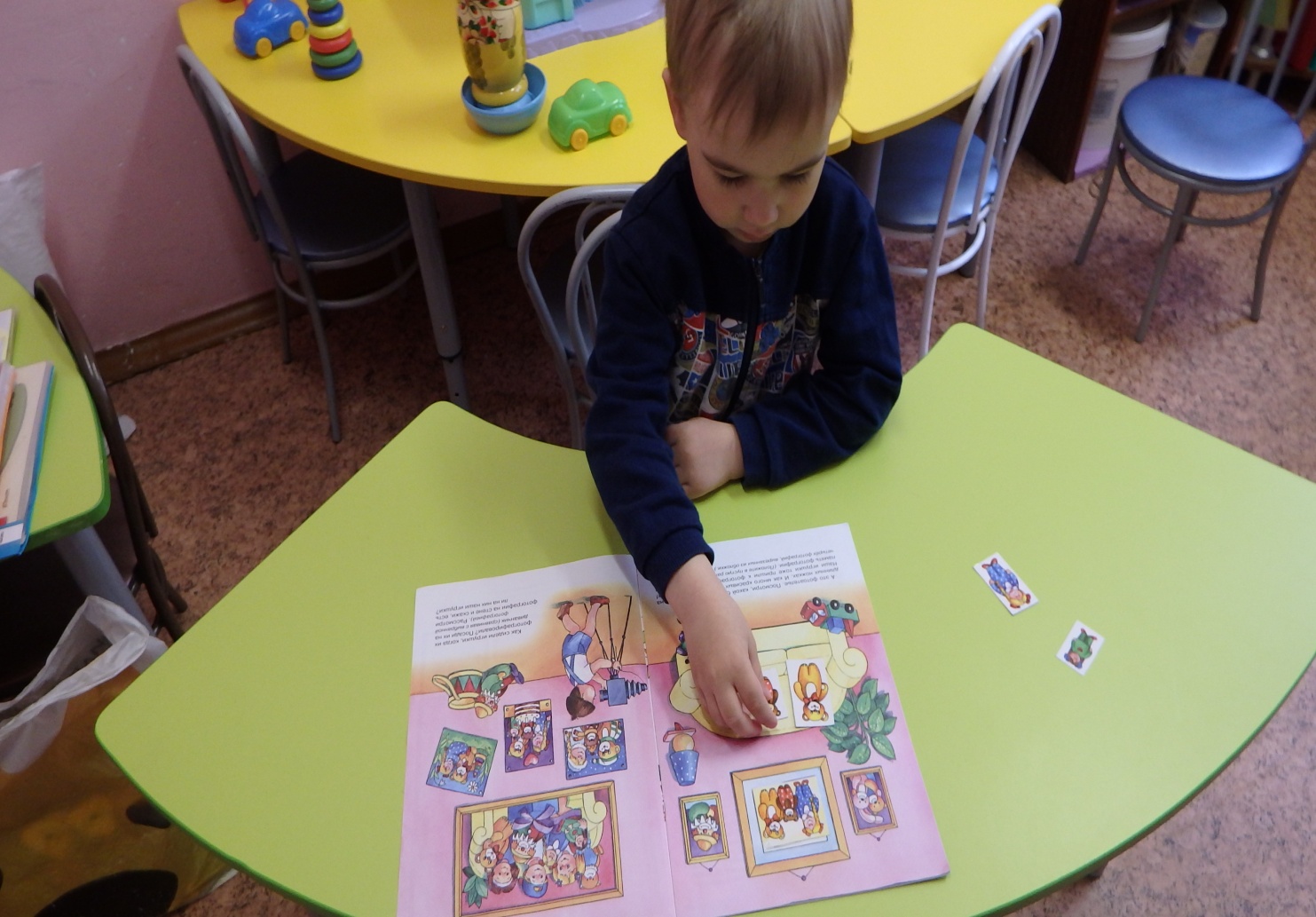 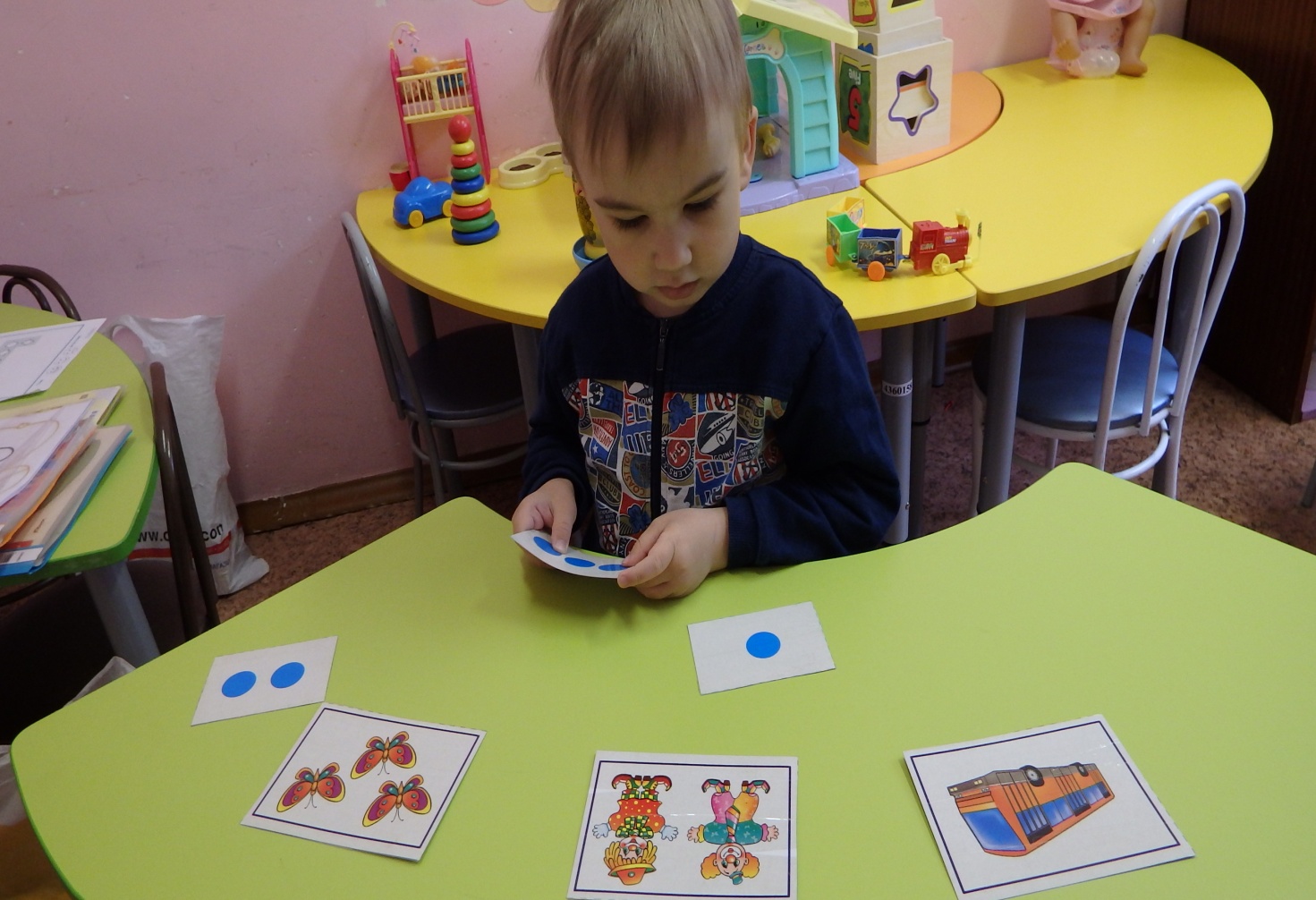 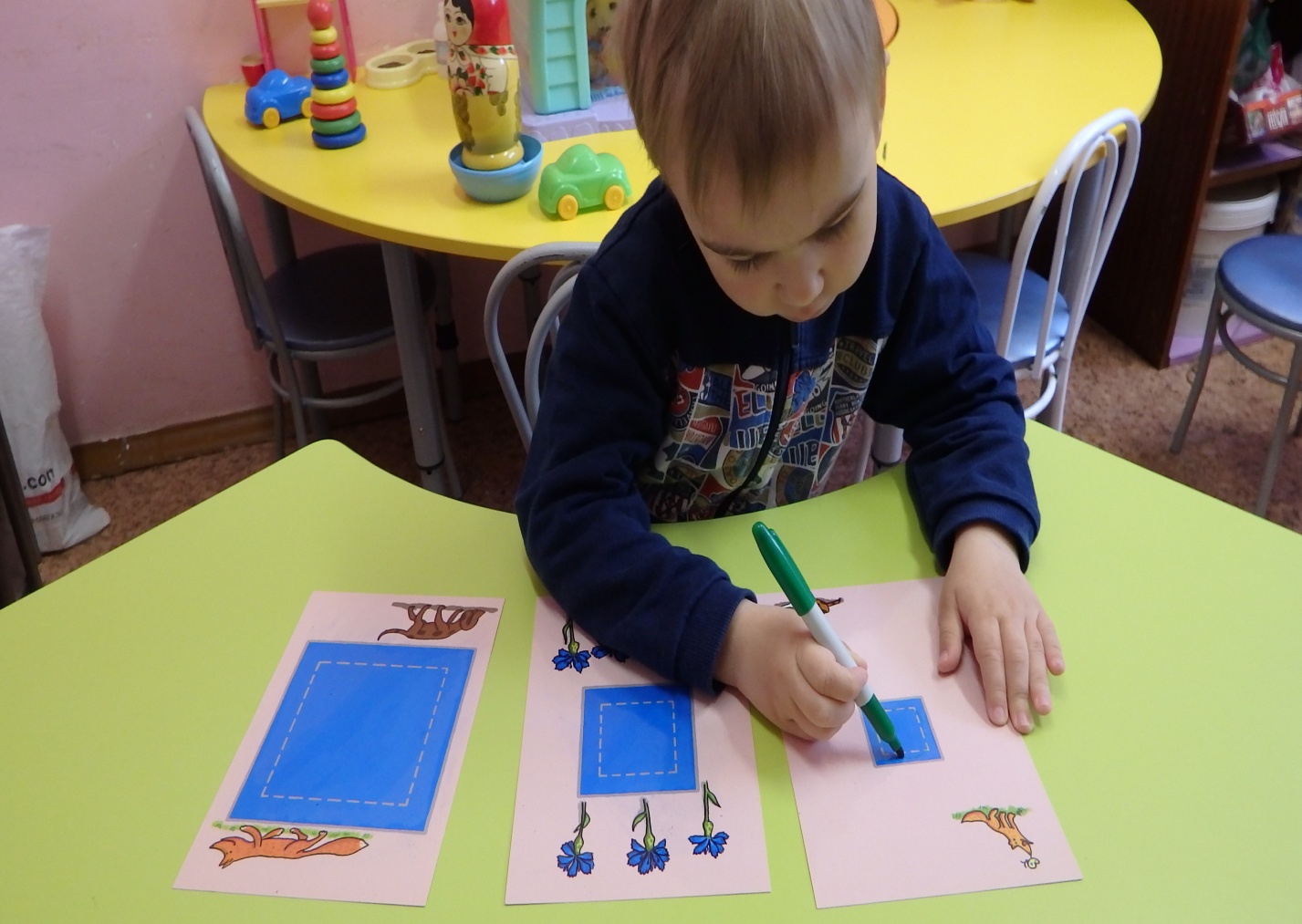 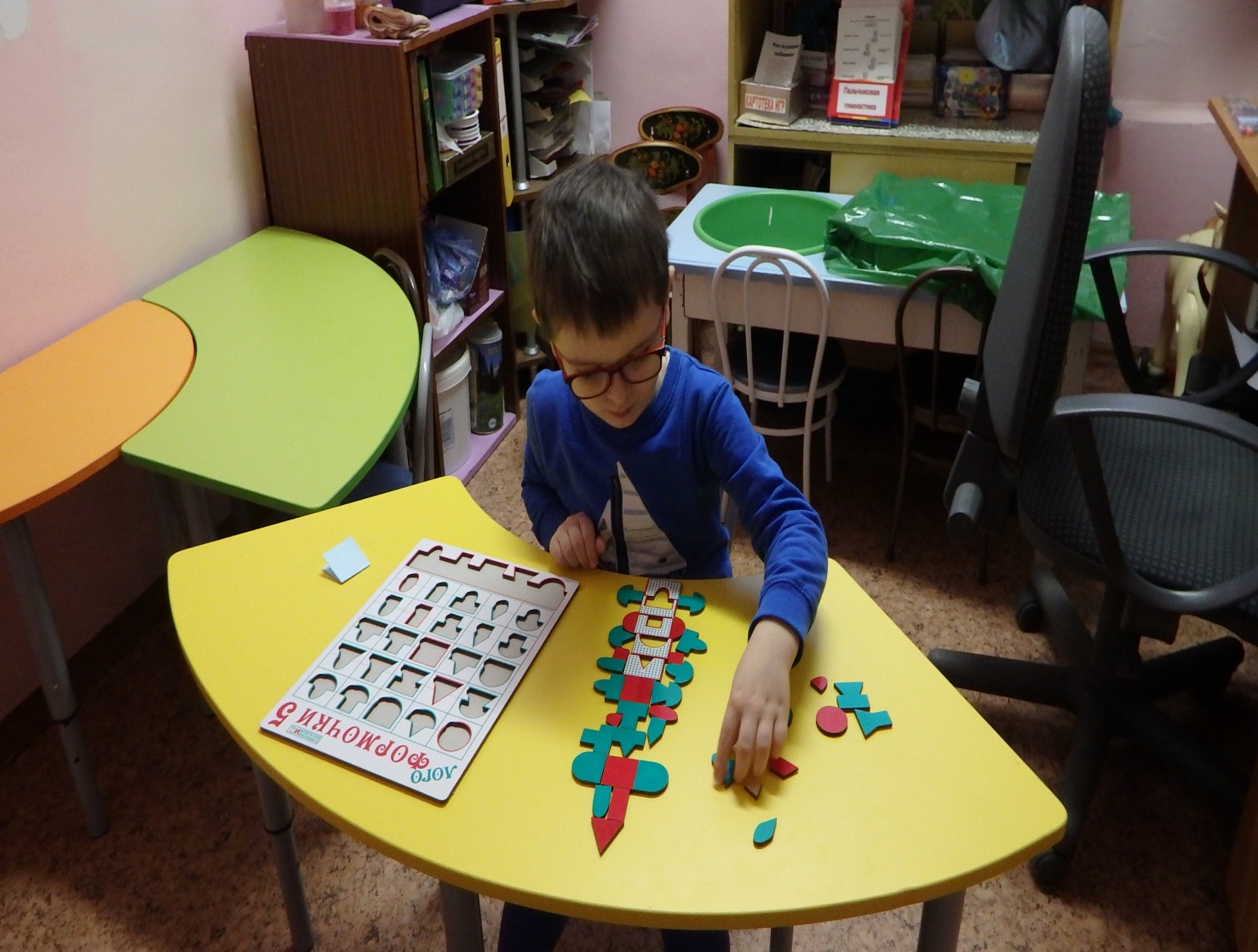 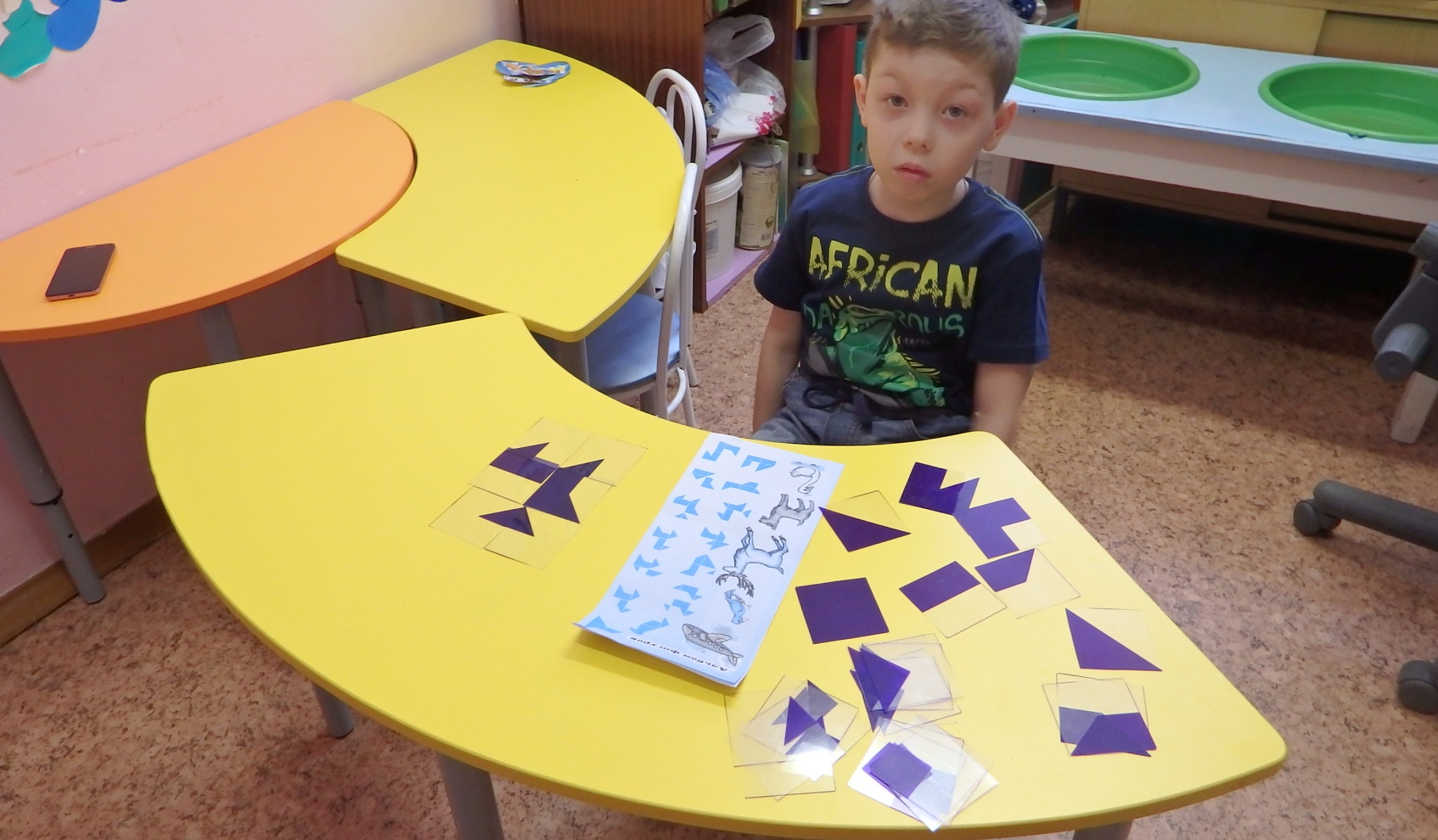 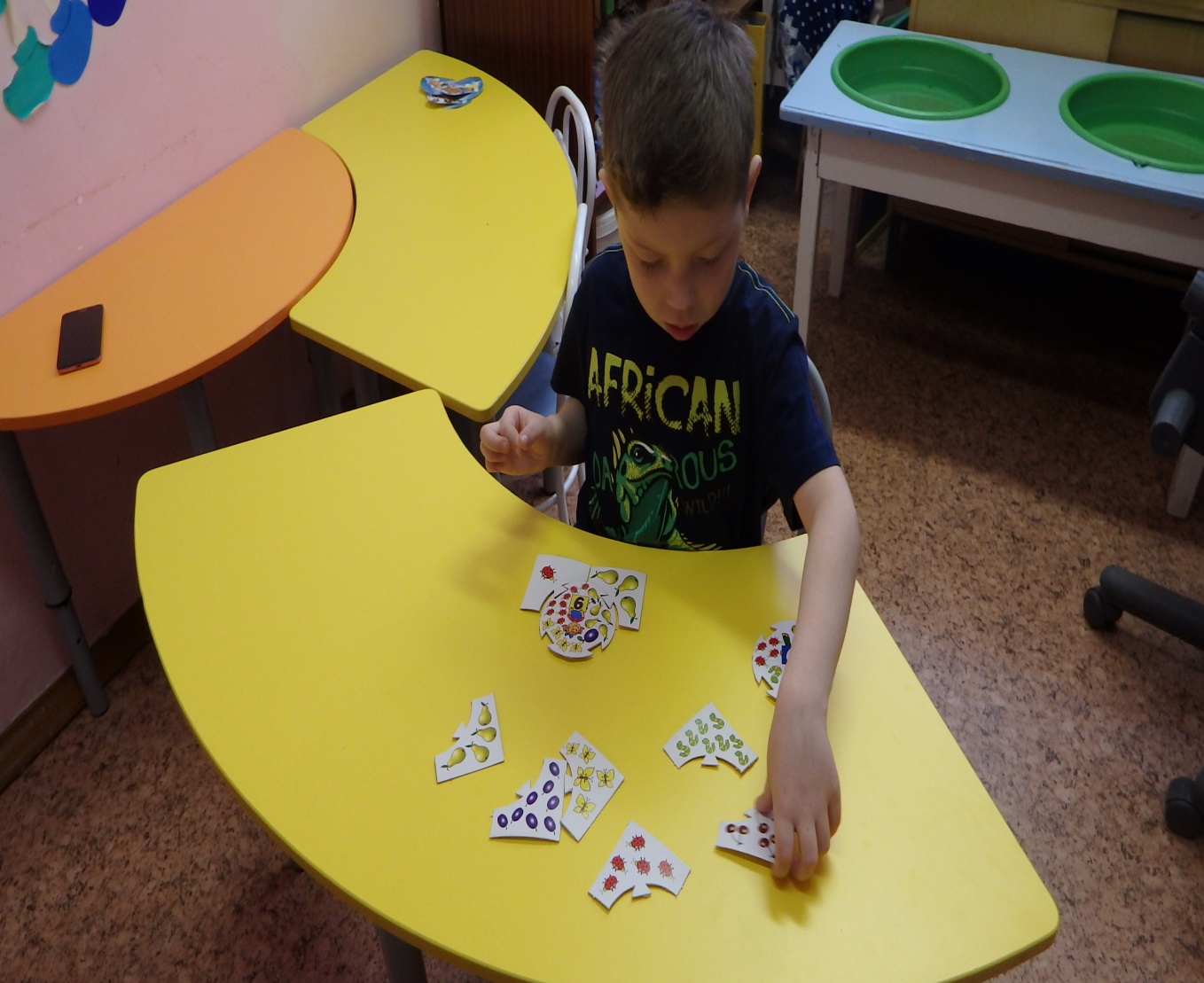 Отзывы родителей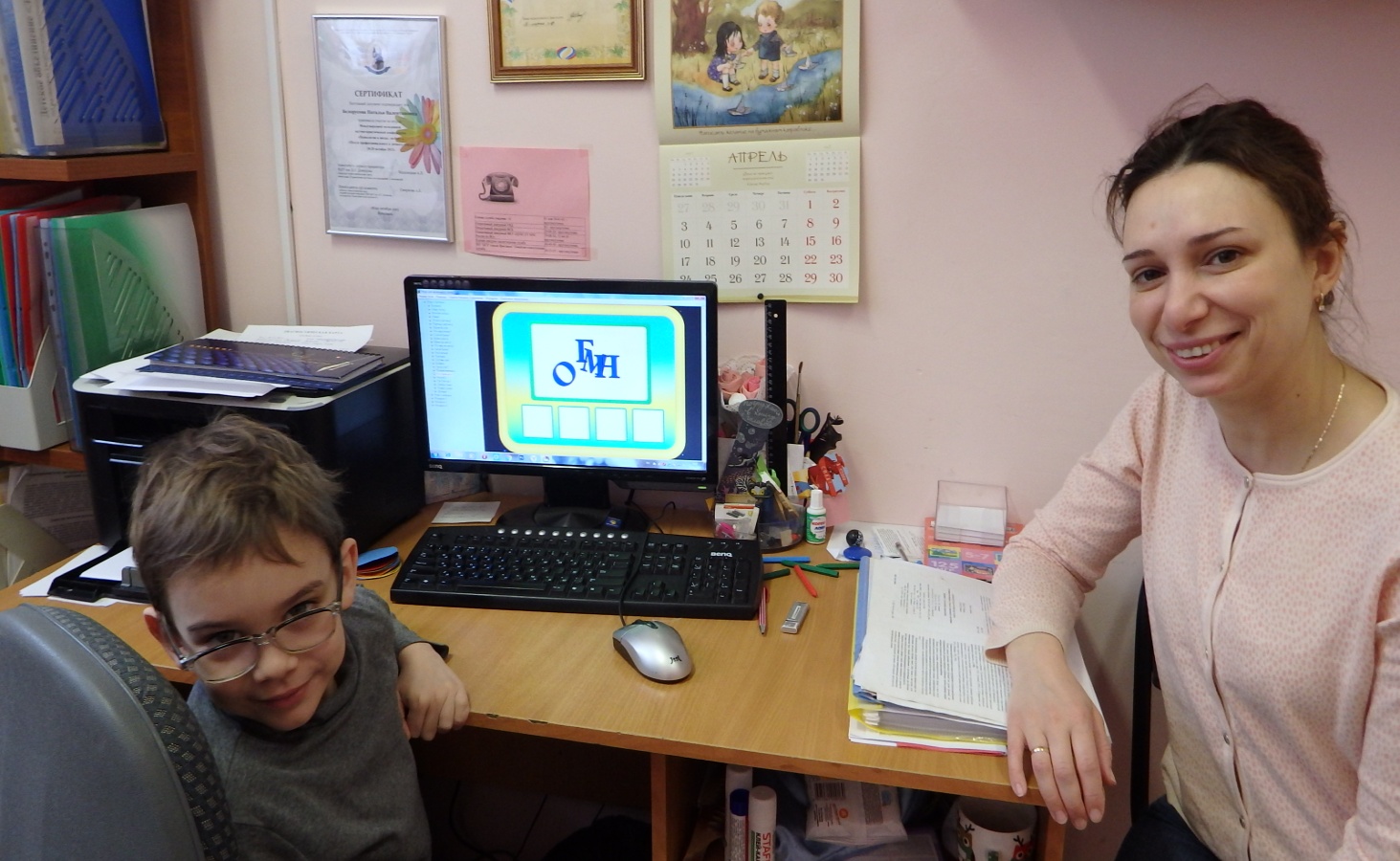 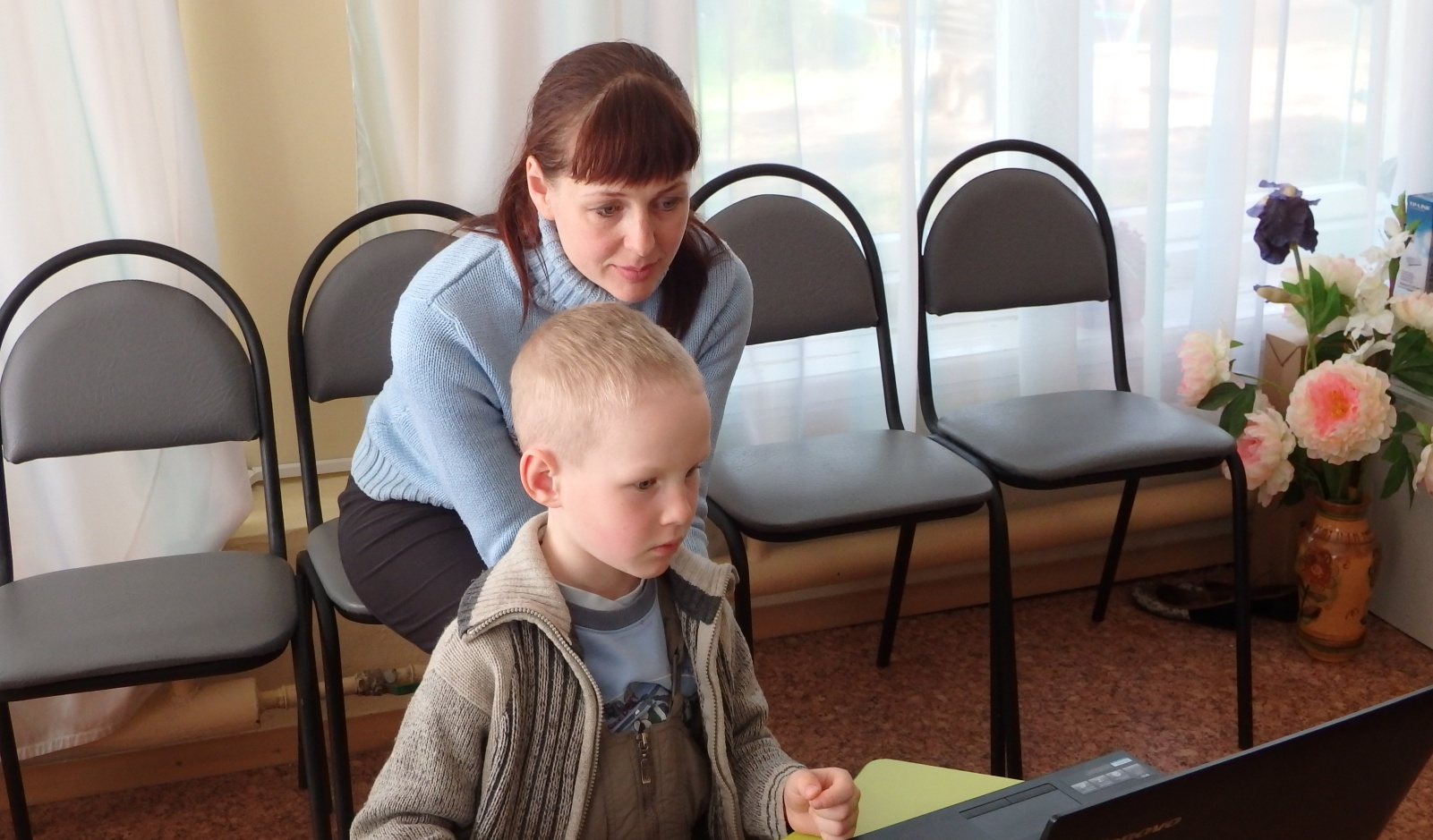 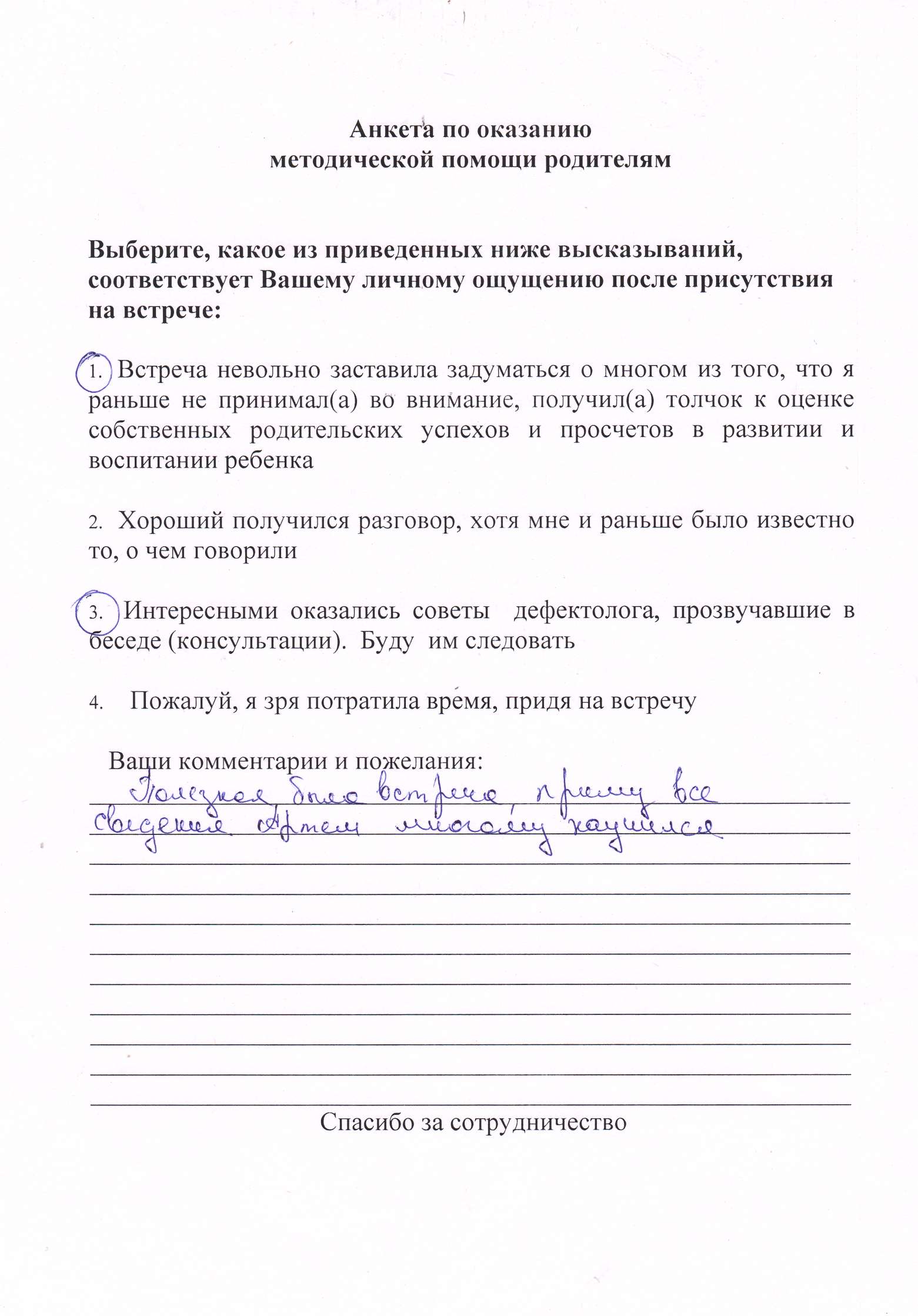 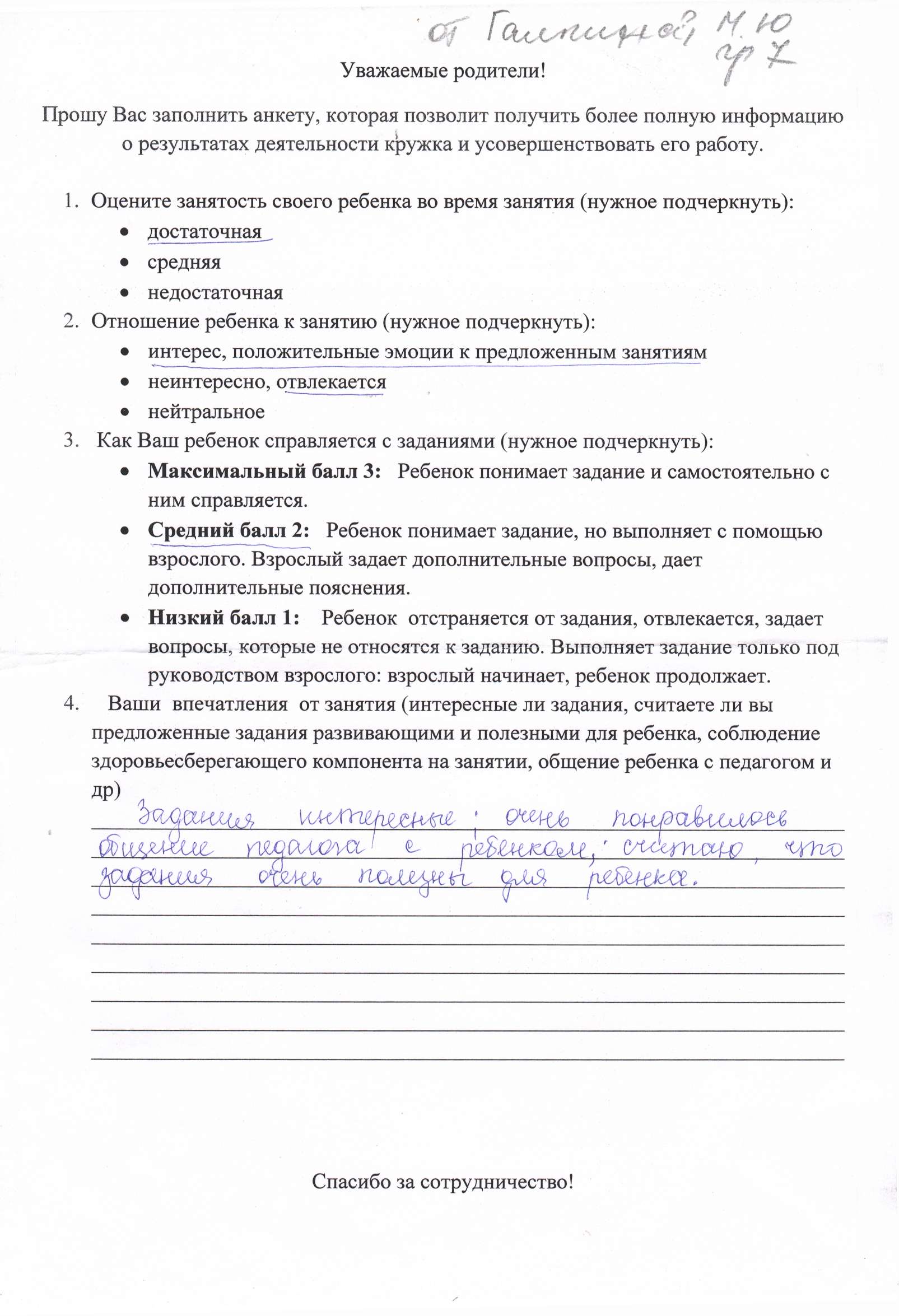 Отзыв на занятия в кружке «Развивайся малыш» За время нечастого посещения детского сада (по причине болезни) мой ребенок - Бушмелёв Арсений с уверенностью определил то, что ему там всех больше запомнилось. Среди всего перечисленного он назвал кружок «Развивайся малыш», который ведет профессиональный педагог Шестакова О.Л.. Как то Арсений даже просил родителей поиграть с ним в «такие же игры». Когда мы были на открытом занятии в этом кружке, я поняла, почему моему сыну понравилось посещать его. Занятие началось с разминки, включающей в себя ряд вопросов, «расшевеливающих мышление». Когда ребенок включился в работу, в ход пошли яркие, наглядные пособия. Это игры, нацеленные на развитие пространственного восприятия, логического мышления, оперативной памяти, объема внимания и других психических функций. На протяжении всего занятия Арсений был заинтересован игрой и сосредоточен. Даже переменка была развивающей, представляя собой специальное двигательное упражнение для динамики нейропсихических связей. В итоге, после занятия ребенок оживился, и его настроение стало лучше. Это, по моему, можно объяснить профессионализмом педагога, выражающемся в терпимом, ровном и последовательном обращении с ребенком, умением объяснить ему, а самое главное, индивидуальным подходом. Хотелось бы пожелать, чтобы такие занятия проводились не только с «легкими» детьми с высокой познавательной мотивацией, но и были адаптированы к детям с проблемами в психическом развитии, которых не так уж и мало. Выражаю огромную благодарность педагогу Ольге Львовне Шестаковой – автору и ведущей этого наинужнейшего кружка, навыки, приобретенные на котором, пригодятся ребенку не только в школе, но и в повседневной жизни, делая его более успешным человеком. С уважением, Бушмелёва Л. А.Спасибо за внимание!Уровень усвоения программыКоличествовоспитанниковнизкийНиже среднегоСреднийВыше среднего ВысокийНачало учебного года1314КонецУчебного года11214